		Ημερομηνία:15/6/2017		Αρ. Πρωτ.: 417Υπενθυμίζουμε ότι: α) η προσφορά κατατίθεται κλειστή στο σχολείο, δεν γίνονται δεκτά emails ή fax (1ο ΓΕΛ ΠΑΠΑΓΟΥ, ΚΥΠΡΟΥ ΚΑΙ ΙΩΝΙΑΣ 4, ΠΑΠΑΓΟΥ 15669)  β) με κάθε προσφορά κατατίθεται από το ταξιδιωτικό γραφείο απαραιτήτως  βεβαίωση συνδρομής νόμιμων προϋποθέσεων λειτουργίας τουριστικού γραφείου.                                                                                       Ο Διευθυντής                                                                                  Λάμπρος Γιώργας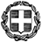 ΕΛΛΗΝΙΚΗ ΔΗΜΟΚΡΑΤΙΑΥΠΟΥΡΓΕΙΟ ΠΑΙΔΕΙΑΣ, ΕΡΕΥΝΑΣ &                         ΘΡΗΣΚΕΥΜΑΤΩΝΠΕΡΙΦΕΡΕΙΑΚΗ Δ/ΝΣΗ Π/ΘΜΙΑΣ & Δ/ΘΜΙΑΣ ΕΚΠ/ΣΗΣ ΑΤΤΙΚΗΣΔ/ΝΣΗ Δ/ΘΜΙΑΣ ΕΚΠ/ΣΗΣ Β΄ ΑΘΗΝΑΣ1ο ΓΕΝΙΚΟ ΛΥΚΕΙΟ ΠΑΠΑΓΟΥΚΥΠΡΟΥ & ΙΩΝΙΑΣ 15669 ΠΑΠΑΓΟΥΤΗΛ.: 2106517493FΑΧ.: 21065264081ΣΧΟΛΕΙΟ1ο ΓΕΛ ΠΑΠΑΓΟΥ2ΠΡΟΟΡΙΣΜΟΣ/ΟΙΗΜΕΡΟΜΗΝΙΑ ΑΝΑΧΩΡΗΣΗΣΚΑΙ ΕΠΙΣΤΡΟΦΗΣΚύριος προορισμός: ΣΚΟΤΊΝΑ ΠΙΕΡΙΑΣΑναχώρηση 24/9/2017, πρωί από το σχολείο.Επιστροφή 27/9/2017  βράδυ στο σχολείο.3ΠΡΟΒΛΕΠΟΜΕΝΟΣ ΑΡΙΘΜΟΣ ΣΥΜΜΕΤΕ-ΧΟΝΤΩΝ   (ΜΑΘΗΤΕΣ-ΚΑΘΗΓΗΤΕΣ)18 μαθητές – 2 καθηγητές4ΜΕΤΑΦΟΡΙΚΟ ΜΕΣΟ/ΑΠΡΟΣΘΕΤΕΣ ΠΡΟΔΙΑΓΡΑΦΕΣΛεωφορείο στη διάθεση των μαθητών καθόλη τη διάρκεια της εκδρομής.Τα λεωφορεία να διαθέτουν όλες τις προβλεπόμενες από την κείμενη ελληνική νομοθεσία προδιαγραφές.5ΚΑΤΗΓΟΡΙΑ ΚΑΤΑΛΥΜΑΤΟΣΠΡΟΣΘΕΤΕΣ ΠΡΟΔΙΑΓΡΑΦΕΣ(ΜΟΝΟΚΛΙΝΑ/ΔΙΚΛΙΝΑ/ΤΡΙΚΛΙΝΑ-ΠΡΩΙΝΟ Ή ΗΜΙΔΙΑΤΡΟΦΗ)Δεν απαιτείται κατάλυμα. Η διαμονή θα πραγματοποιηθεί στις εγκαταστάσεις του θερέτρου των αξιωματικών στη Σκοτίνα. Έχει προβλεφθεί δωμάτιο για τον οδηγό του λεωφορείου.6ΛΟΙΠΕΣ ΥΠΗΡΕΣΙΕΣ (ΠΡΟΓΡΑΜΜΑ, ΠΑΡΑΚΟΛΟΥΘΗΣΗΕΚΔΗΛΩΣΕΩΝ, ΕΠΙΣΚΕΨΗ ΧΩΡΩΝ, ΓΕΥΜΑΤΑ κ.τ.λ.)1.Λιτόχωρο. Περιήγηση στη πόλη.2.Επίσκεψη στο αρχαίο Δίον (αρχαιολογικός χώρος)3. Μετάβαση στο αρχαίο θέατρο Δίον (πρόβα παράστασης) .4. Μετάβαση στο αρχαίο θέατρο Δίον για την παράσταση.5. Εκδρομή στα Πριόνια Ολύμπου.6. Επίσκεψη του κάστρου του Πλαταμώνα.(κατά την επιστροφή μας για Αθήνα.)Να περιλαμβάνονται στην προσφορά τα εισιτήρια για τα μουσεία και τους ιστορικούς-αρχαιολογικούς χώρους.7ΥΠΟΧΡΕΩΤΙΚΗ ΑΣΦΑΛΙΣΗ ΕΥΘΥΝΗΣ ΔΙΟΡΓΑΝΩΤΗ (ΜΟΝΟ ΕΑΝ ΠΡΟΚΕΙΤΑΙ ΓΙΑ ΠΟΛΥΗΜΕΡΗ ΕΚΔΡΟΜΗ)ΝΑΙ8ΠΡΟΣΘΕΤΗ ΠΡΟΑΙΡΕΤΙΚΗ ΑΣΦΑΛΙΣΗ ΚΑΛΥΨΗΣ ΕΞΟΔΩΝ  ΣΕ ΠΕΡΙΠΤΩΣΗ ΑΤΥΧΗΜΑΤΟΣ  Ή ΑΣΘΕΝΕΙΑΣΝΑΙ9ΤΕΛΙΚΗ ΣΥΝΟΛΙΚΗ ΤΙΜΗ ΟΡΓΑΝΩΜΕΝΟΥ ΤΑΞΙΔΙΟΥ(ΣΥΜΠΕΡΙΛΑΜΒΑΝΟΜΕΝΟΥ  Φ.Π.Α.)ΝΑΙ10ΕΠΙΒΑΡΥΝΣΗ ΑΝΑ ΜΑΘΗΤΗ(ΣΥΜΠΕΡΙΛΑΜΒΑΝΟΜΕΝΟΥ Φ.Π.Α.)ΝΑΙ11ΚΑΤΑΛΗΚΤΙΚΗ ΗΜΕΡΟΜΗΝΙΑ ΚΑΙ ΩΡΑ ΥΠΟΒΟΛΗΣ ΠΡΟΣΦΟΡΑΣ21 ΙΟΥΝΙΟΥ 2017  και ώρα 13:0012ΗΜΕΡΟΜΗΝΙΑ ΚΑΙ ΩΡΑ ΑΝΟΙΓΜΑΤΟΣ ΠΡΟΣΦΟΡΩΝ21 ΙΟΥΝΙΟΥ 2017 και ώρα 13:3013ΡΗΤΡΑ ΑΘΕΤΗΣΗΣ ΟΡΩΝ ΣΥΜΒΑΣΗΣ10% του συνολικού ποσού. Αυτό θα πληρωθεί την επομένη της επιστροφής, στο χώρο του σχολείου.